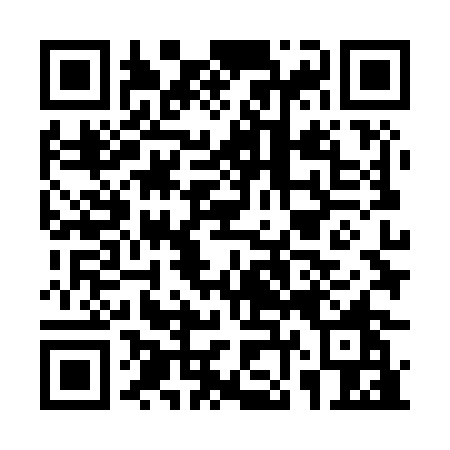 Ramadan times for Glen Innes, AustraliaMon 11 Mar 2024 - Wed 10 Apr 2024High Latitude Method: NonePrayer Calculation Method: Muslim World LeagueAsar Calculation Method: ShafiPrayer times provided by https://www.salahtimes.comDateDayFajrSuhurSunriseDhuhrAsrIftarMaghribIsha11Mon5:305:306:511:034:347:157:158:3012Tue5:315:316:521:034:337:147:148:2913Wed5:325:326:521:034:327:127:128:2814Thu5:335:336:531:024:327:117:118:2715Fri5:335:336:531:024:317:107:108:2516Sat5:345:346:541:024:307:097:098:2417Sun5:355:356:551:014:307:087:088:2318Mon5:365:366:551:014:297:067:068:2119Tue5:365:366:561:014:287:057:058:2020Wed5:375:376:561:014:287:047:048:1921Thu5:385:386:571:004:277:037:038:1822Fri5:385:386:581:004:267:027:028:1623Sat5:395:396:581:004:267:007:008:1524Sun5:405:406:5912:594:256:596:598:1425Mon5:405:406:5912:594:246:586:588:1326Tue5:415:417:0012:594:236:576:578:1227Wed5:415:417:0112:584:236:566:568:1028Thu5:425:427:0112:584:226:556:558:0929Fri5:435:437:0212:584:216:536:538:0830Sat5:435:437:0212:584:206:526:528:0731Sun5:445:447:0312:574:206:516:518:051Mon5:445:447:0412:574:196:506:508:042Tue5:455:457:0412:574:186:496:498:033Wed5:465:467:0512:564:176:476:478:024Thu5:465:467:0512:564:166:466:468:015Fri5:475:477:0612:564:166:456:458:006Sat5:475:477:0712:554:156:446:447:597Sun4:484:486:0711:553:145:435:436:578Mon4:484:486:0811:553:135:425:426:569Tue4:494:496:0811:553:125:405:406:5510Wed4:504:506:0911:543:125:395:396:54